College of Engineering & Technology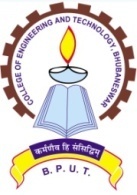 (A constituent college of BijuPatnaik University of Technology, Orissa)Techno Campus, Ghatikia, MahalaxmiVihar, Bhubaneswar -751029No.    2297   /CET								Date: 20.08.2019 OFFICE ORDERThe following 08 students are provisionally allotted accommodation in Ladies Hostel Kasturba Hall of Residence (KHR) inside the campus. They should come with two demand drafts amounting to(a) One amounting Rs.5330/- towards Hostel Development Fee in favour of The Principal, CET, payable at Bhubaneswar and(b) One amounting Rs. 13,000/- (12,000/- towards Mess Advance + 1000/- towards Mess Development) in favour of the Superintendent, KHR, Payable at Bhubaneswar. Also they are required to deposit the Xerox copies of Bank Challans for college admission along with two Demand Drafts amounting to Rs. 5330/- and 13,000/- as above. They must bring a passport size photograph and Aadhar of each self, parents and local guardian. The hostel admission will be conducted during 21-22 August, 2019 from 10:00 AM to 5:00 PM at Ladies Hostel, KHR.They students are required to occupy the hostel within their respective admission dates and they must complete all the formalities of hostel admission within the specified dates as after the due date, their seat in the ladies hostel will be forfeited and no further claim will be entertained. For more clarification, please contact the Mr. Sushanta Kumar Nayak, Hostel Clerk (KHR), Ladies Hostel (9439302321).PROVISIONAL SECOND ALLOTMENT LIST IN KASTURBA HALL OF RESIDENCE (KHR), LADIES HOSTEL, CET CAMPUS FOR THE SESSION 2019-20         Sd/-PRINCIPALCollege of Engineering & Technology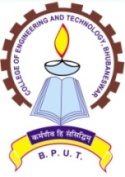 (A constituent college of BijuPatnaik University of Technology, Orissa)Techno Campus, Ghatikia, MahalaxmiVihar, Bhubaneswar -751029No.   2296 / CET								        Date: 20.08.2019OFFICE ORDERThe following 09 students are provisionally allotted accommodation in Ladies Hostel, Kalpana Chawla Hall of Residence (KCHR) inside the campus. They should come with two demand drafts amounting to-(a) One amounting Rs.5330/- towards Hostel Development Fee in favour of The Principal, CET, Payable at Bhubaneswar and(b) One amounting Rs. 13,000/- (12,000/- towards Mess Advance + 1000/- towards Mess Development) in favour of the Superintendent, KCHR, payable at Bhubaneswar. They are required to occupy the hostelwithin their respective admission dates after which their seat in the ladies hostel will be forfeited and no further claim will be entertained. Also they are required to deposit the Xerox copies of Bank Challans for college admission along with two Demand Drafts amounting to Rs. 5330/- and 13,000/- as above. They must bring passport size photograph and a copy of Aadhar of self, parents and local guardian. The hostel admission will be conducted during 21-22 August, 2019 from 10:00 AM to 5:00 PM at Ladies Hostel, KCHR.For more clarification, please contact Mr. Pradeep Kumar Nayak, Hostel Clerk (9853949758) of the KCHR, Ladies’ Hostel.PROVISIONAL SECOND ALLOTMENT LIST FOR KALPANA CHAWLA HALL OF RESIDENCE (KCHR)LADIES HOSTEL, CET CAMPUS FOR THE SESSION 2019-20Sd/-PRINCIPALSl.No.Name of the applicantAllotted CategoryRankBranch1Shrabani MekapGeneral284272B.Tech Civil2Ritika BiswalGeneral105678B.Tech Civil3Namrata DashGeneral46925B.Tech CSE4Itushree BeheraGeneralNAB.PLAN5Rishika GargGeneral21405IT6Ishita SinhaGeneral258572IT7Priyanka PandeyGeneral94225EE8Aiswarya MohapatraGeneral116941EESl.NoName of the applicantAllotted CategoryRank  Branch1Snehasnigdha BhattaGEN1203877B.Tech (F & AT)2Tanisha DashGEN879672B.Tech (F & AT)3Ch. SaranyaGEN366922B.Tech (F & AT)4Swarnalata MohantyGEN-2  year M.Sc. (App. Chem)5Nilendu BhuyanGEN-2 year M.Sc.  (App. Chem)6Pragyan Paramita RoutGEN442 year M.Sc. In App. Phy7Mallhar SahuOBC237474B.Tech (I &E)8Shruti MohantyGeneral386964B.Tech (I &E)9Prachi Pratichi MishraGeneral210782B.Tech (I &E)